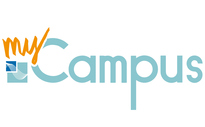 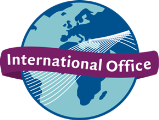 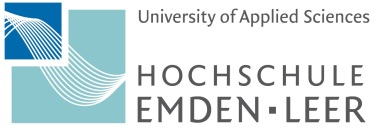 ZertifikatsantragCertificate Intercultural Competence Emden/Leer (CICEL) Mit Abgabe des Antrags bestätige ich, dass ich mindestens drei der vier folgenden Komponenten absolviert habe (Interkulturelles Training als Pflichtkomponente und mind. zwei weitere Wahlkomponenten):Vorname: ______________________   Nachname: _______________________________Vorname: ______________________   Nachname: _______________________________Vorname: ______________________   Nachname: _______________________________Staatsangehörigkeit(en): ____________________  Geburtsdatum: _________________Staatsangehörigkeit(en): ____________________  Geburtsdatum: _________________Staatsangehörigkeit(en): ____________________  Geburtsdatum: _________________Matrikelnummer: ________________   Immatrikuliert seit: ________________________Matrikelnummer: ________________   Immatrikuliert seit: ________________________Matrikelnummer: ________________   Immatrikuliert seit: ________________________Studiengang: _____________________________________________________________Studiengang: _____________________________________________________________Studiengang: _____________________________________________________________E-Mail: ___________________________________________________________________E-Mail: ___________________________________________________________________E-Mail: ___________________________________________________________________Hiermit bestätige ich, dass alle von mir gemachten Angaben der Wahrheit entsprechen. Kopien aller von mir persönlich erbrachten Nachweise sowie eine aktuelle Immatrikulationsbescheinigung sind diesem Antrag beigefügt.Datum, Unterschrift: ______________________________________________________________Hiermit bestätige ich, dass alle von mir gemachten Angaben der Wahrheit entsprechen. Kopien aller von mir persönlich erbrachten Nachweise sowie eine aktuelle Immatrikulationsbescheinigung sind diesem Antrag beigefügt.Datum, Unterschrift: ______________________________________________________________Hiermit bestätige ich, dass alle von mir gemachten Angaben der Wahrheit entsprechen. Kopien aller von mir persönlich erbrachten Nachweise sowie eine aktuelle Immatrikulationsbescheinigung sind diesem Antrag beigefügt.Datum, Unterschrift: ______________________________________________________________KOMPONENTE 1: Interkulturelles TrainingPflichtkomponente: Besuch eines von MyCampus angebotenen Interkulturellen Trainings (2-tägig, insg. mind. 16 SWS/12 Zeitstunden)Nachweis in Kopie beifügen: Zertifikat von MyCampusKOMPONENTE 1: Interkulturelles TrainingPflichtkomponente: Besuch eines von MyCampus angebotenen Interkulturellen Trainings (2-tägig, insg. mind. 16 SWS/12 Zeitstunden)Nachweis in Kopie beifügen: Zertifikat von MyCampusKOMPONENTE 1: Interkulturelles TrainingPflichtkomponente: Besuch eines von MyCampus angebotenen Interkulturellen Trainings (2-tägig, insg. mind. 16 SWS/12 Zeitstunden)Nachweis in Kopie beifügen: Zertifikat von MyCampusKOMPONENTE 1: Interkulturelles TrainingPflichtkomponente: Besuch eines von MyCampus angebotenen Interkulturellen Trainings (2-tägig, insg. mind. 16 SWS/12 Zeitstunden)Nachweis in Kopie beifügen: Zertifikat von MyCampusTitel des TrainingsSWSDatum des TrainingsDatum des TrainingsKOMPONENTE 2: AuslandsaufenthaltStudienbezogener Auslandsaufenthalt: Studium (mind. 3 Monate) oder Praktikum (mind. 6 Wochen) Nachweis als Kopie beifügenKOMPONENTE 2: AuslandsaufenthaltStudienbezogener Auslandsaufenthalt: Studium (mind. 3 Monate) oder Praktikum (mind. 6 Wochen) Nachweis als Kopie beifügenKOMPONENTE 2: AuslandsaufenthaltStudienbezogener Auslandsaufenthalt: Studium (mind. 3 Monate) oder Praktikum (mind. 6 Wochen) Nachweis als Kopie beifügenKOMPONENTE 2: AuslandsaufenthaltStudienbezogener Auslandsaufenthalt: Studium (mind. 3 Monate) oder Praktikum (mind. 6 Wochen) Nachweis als Kopie beifügenStudium /PraktikumLandUniversität/InstitutionZeitraumKOMPONENTE 3: Stärkung FremdsprachenkompetenzFremdsprachenkurs(e) (lebende Fremdsprachen, ggf. als Vorbereitung für einen Auslandsaufenthalt) und/oderenglischsprachige Fachveranstaltung(en) (hierbei sind englische Muttersprachler ausgenommen) an der Hochschule Emden/Leer von insg. mind. 50 SWS Nachweis als Kopie beifügen: Teilnahmebescheinigung(en) des Dozierenden oder LeistungsübersichtKOMPONENTE 3: Stärkung FremdsprachenkompetenzFremdsprachenkurs(e) (lebende Fremdsprachen, ggf. als Vorbereitung für einen Auslandsaufenthalt) und/oderenglischsprachige Fachveranstaltung(en) (hierbei sind englische Muttersprachler ausgenommen) an der Hochschule Emden/Leer von insg. mind. 50 SWS Nachweis als Kopie beifügen: Teilnahmebescheinigung(en) des Dozierenden oder LeistungsübersichtKOMPONENTE 3: Stärkung FremdsprachenkompetenzFremdsprachenkurs(e) (lebende Fremdsprachen, ggf. als Vorbereitung für einen Auslandsaufenthalt) und/oderenglischsprachige Fachveranstaltung(en) (hierbei sind englische Muttersprachler ausgenommen) an der Hochschule Emden/Leer von insg. mind. 50 SWS Nachweis als Kopie beifügen: Teilnahmebescheinigung(en) des Dozierenden oder LeistungsübersichtKOMPONENTE 3: Stärkung FremdsprachenkompetenzFremdsprachenkurs(e) (lebende Fremdsprachen, ggf. als Vorbereitung für einen Auslandsaufenthalt) und/oderenglischsprachige Fachveranstaltung(en) (hierbei sind englische Muttersprachler ausgenommen) an der Hochschule Emden/Leer von insg. mind. 50 SWS Nachweis als Kopie beifügen: Teilnahmebescheinigung(en) des Dozierenden oder LeistungsübersichtSprache/englischsprachige FachveranstaltungSWSSemesterDozent/in (HS Emden/Leer)KOMPONENTE 4: Interkulturelles Engagement / Internationale Erfahrung (short-term)Betreuer/in im Buddy-Programm* oder Betreuer/in als studentische/-r Pate/-in im Ergänzungshörerprogramm* oder aktives Mitgestalten eines Internationalen Abends (int. Studierende zu jeweiligem Themenabend)* oder Teilnahme an Fachbereichsexkursion ins Ausland (mind. 5 Tage) oderTeilnahme an einer Summer School im Ausland (mind. 5 Tage)*Es muss sich um eine ehrenamtliche Leistung handeln, d.h. ohne Arbeitsvertrag. Nachweis als Kopie beifügenKOMPONENTE 4: Interkulturelles Engagement / Internationale Erfahrung (short-term)Betreuer/in im Buddy-Programm* oder Betreuer/in als studentische/-r Pate/-in im Ergänzungshörerprogramm* oder aktives Mitgestalten eines Internationalen Abends (int. Studierende zu jeweiligem Themenabend)* oder Teilnahme an Fachbereichsexkursion ins Ausland (mind. 5 Tage) oderTeilnahme an einer Summer School im Ausland (mind. 5 Tage)*Es muss sich um eine ehrenamtliche Leistung handeln, d.h. ohne Arbeitsvertrag. Nachweis als Kopie beifügenWas?SemesterSonstige internationale/interkulturelle Erfahrung: Sollten Sie weitere Erfahrungen im internationalen/interkulturellen Bereich während Ihres Studiums gesammelt haben, dann nennen Sie diese gerne unten. I.d.R. ersetzt eine anderweitige Erfahrung keine der obenstehenden Komponenten. Ggf. kann sie aber nach Prüfung als zusätzliche Leistung in das Zertifikat mit aufgenommen werden. Nachweis als Kopie beifügenSonstige internationale/interkulturelle Erfahrung: Sollten Sie weitere Erfahrungen im internationalen/interkulturellen Bereich während Ihres Studiums gesammelt haben, dann nennen Sie diese gerne unten. I.d.R. ersetzt eine anderweitige Erfahrung keine der obenstehenden Komponenten. Ggf. kann sie aber nach Prüfung als zusätzliche Leistung in das Zertifikat mit aufgenommen werden. Nachweis als Kopie beifügen